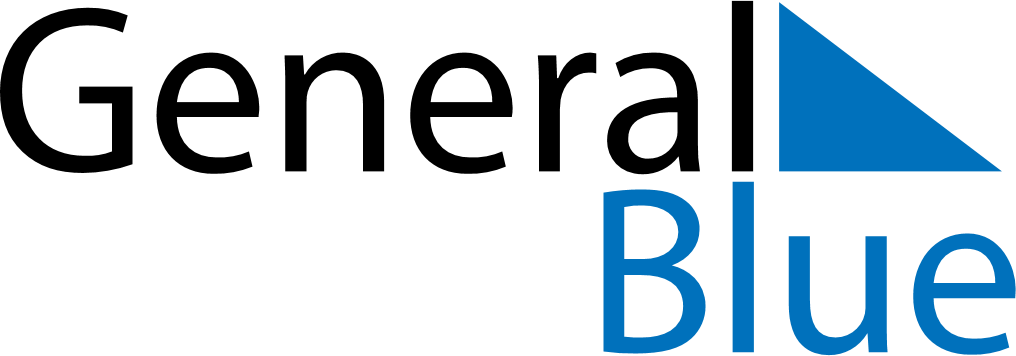 June 2028June 2028June 2028TogoTogoSUNMONTUEWEDTHUFRISAT12345678910Whit Monday1112131415161718192021222324Day of the Martyrs252627282930